NÁRODNÁ RADA SLOVENSKEJ REPUBLIKYVII. volebné obdobieČíslo: CRD-977/2019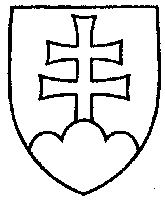 1921UZNESENIENÁRODNEJ RADY SLOVENSKEJ REPUBLIKYz 26. júna 2019k návrhu poslancov Národnej rady Slovenskej republiky Evy Smolíkovej, Jaroslava Pašku a Tibora Bernaťáka na vydanie zákona, ktorým sa mení a dopĺňa zákon č. 553/2003 Z. z. o odmeňovaní niektorých zamestnancov pri výkone práce vo verejnom záujme a o zmene a doplnení niektorých zákonov v znení neskorších predpisov (tlač 1476)	Národná rada Slovenskej republiky	po prerokovaní uvedeného návrhu zákona v druhom a treťom čítaní	s c h v a ľ u j enávrh poslancov Národnej rady Slovenskej republiky Evy Smolíkovej, Jaroslava Pašku a Tibora Bernaťáka na vydanie zákona, ktorým sa mení a dopĺňa zákon č. 553/2003 Z. z. o odmeňovaní niektorých zamestnancov pri výkone práce vo verejnom záujme a o zmene a doplnení niektorých zákonov v znení neskorších predpisov, v znení schválených pozmeňujúcich a doplňujúcich návrhov.   Andrej  D a n k o   v. r.predseda  Národnej rady Slovenskej republikyOverovatelia:Stanislav  K m e c   v. r.Miroslav  S o p k o   v. r.